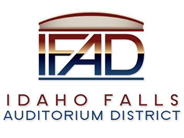 Board of Directors Business MeetingTuesday, August 10, 2021, 7:00 a.m.Location:  Idaho Falls Auditorium District Office/Zoom Videoconferencehttps://us06web.zoom.us/j/84672039576?pwd=K2t2ZXlid2RLVVQzcHM2NjdJZmtjUT09467 Constitution Way, Idaho Falls, Idaho 83402AgendaAction Item - Call to Order Action Item – Accept Agenda Action Item - Accept the Consent Agenda Meeting Minutes – 7-27-21 Review of Payables/FinancialsDiscussion Item –Public Comment (Any member of the public is welcome to take three minutes and share concerns or questions with the Board).Discussion Item – Discuss construction timeline and impact on Pre-opening Services and Opening of the Event CenterAction Item – Approve $25K cost to split 2 43-person suites into 2 23 person suites and 2 16 person suites.  Action Item – Review and approve CRSA contract amendment for additional WJHW Audio Visual Consultant services. Action Item – Review and approve process for procuring Furniture, Fixture, and Equipment.  Report and UpdatesDiscussion Item - Executive Director Report Fundraising/Cash Flow Update State Tax Commission Reports Construction UpdateAction Items Discussion Item - Legal Report     Calendar and AnnouncementsUpcoming IFAD Meeting – Next Meeting on August 24, 2021Discussion Item - Announcements and Minor Questions Discussion Item - Agenda Items for August 24, 2021, meetingPosted on or before 7:00 a.m. on August 8, 2021